                                                                                                Проект         АДМИНИСТРАЦИЯ ГОРОДСКОГО ПОСЕЛЕНИЯ «МОГЗОНСКОЕ»ПОСТАНОВЛЕНИЕОт                                                                                                                               № пгт. МогзонО внесении изменений и дополнений в постановление Администрации городского поселения «Могзонское» №149 от 25.12.2019г. «Об утверждении Муниципального программы капитального ремонта общего имущества в многоквартирных домах, расположенных на территории городского поселения «Могзонское»В соответствии с пунктом 1 статьи 168 Жилищного кодекса Российской Федерации, частями 3, 5 статьи 13 Закона Забайкальского края от 29 октября 2013 года № 875-ЗЗК «О регулировании отдельных вопросов обеспечения проведения капитального ремонта общего имущества в многоквартирных домах, расположенных на территории Забайкальского края», постановлением Правительсвтва Забайкальского края от 30 декабря 2013 года №590, руководствуясь Уставом городского поселения «Могзонское», Администрация городского поселения «Могзонское» постановляет:      1.Внести в постановление Администрации  городского поселения «Могзонское» №149 от 25.12.2019г. «Об утверждении Муниципального программы капитального ремонта общего имущества в многоквартирных домах, расположенных на территории городского поселения «Могзонское» изменения, согласно приложению.     2. Настоящее постановление вступает в силу на следующий день после дня его официального обнародования.     3.Настоящее постановление опубликовать на официальном сайте www.hiloksky.75.ru и на информационных стендах администрации городского поселения «Могзонское».Глава городского поселения «Могзонское»                                  А.А. Чирикин     Приложение к постановлению администрации городского поселения «Могзонское» от № Изменения, которые вносятся в Муниципальную программу капитального ремонта общего имущества в многоквартирных домах, расположенных на территориигородского поселения «Могзонское»1.Пункт 6 раздела 6 изложить в следующей редакции:«6. Региональный оператор представляет лично либо направляет посредством почтового отправления или в форме электронных документов, в том числе подписанных усиленной квалифицированной электронной подписью, в срок до 15 марта года, предшествующего началу трехлетнего периода, следующие сведения:1) объем финансовых средств, который региональный оператор вправе израсходовать на ежегодное финансирование Программы сформированный с учетом требования к обеспечению финансовой устойчивости деятельности регионального оператора, установленного пунктом 1 части 9 статьи 2 Закона Забайкальского края о капитальном ремонте;2) адресный перечень многоквартирных домов, расположенных на территории поселения в отношении которых на трехлетний период планируется проведение капитального ремонта общего имущества, с характеристикой данных многоквартирных домов по форме, установленной в таблице 1 приложения N 2 к настоящей Программе, и с разбивкой по видам работ по капитальному ремонту по форме, установленной в таблице 3 приложения N 2 к настоящей Программе (далее - адресный перечень муниципального образования);2. Раздел 6 дополнить пунктом 6.2 следующего содержания:«6.2 В случае обнаружения в представленном региональным оператором адресном перечне муниципального образования ошибок, неточностей, несоответствия условиям формирования адресного перечня муниципального образования, установленным в подпункте 2 пункта 6 настоящей Программы, либо необходимости корректировки списка включенных многоквартирных домов, видов услуг и (или) работ по капитальному ремонту и их стоимости Администрация городского поселения «Могзонское» направляет адресный перечень муниципального образования региональному оператору для доработки посредством почтового отправления или в форме электронных документов, в том числе подписанных усиленной квалифицированной электронной подписью, в течение 5 рабочих дней со дня получения»;3. Пункт 7 раздела 6 изложить в следующей редакции:«7. Многоквартирные дома, указанные в представленном региональным оператором в соответствии с пунктами 6 - 6(2) настоящей Программы адресном перечне муниципального образования и имеющие наибольшую полноту поступлений взносов на капитальный ремонт от собственников помещений в таких многоквартирных домах, включаются Администрацией городского поселения «Могзонское» в муниципальный краткосрочный план на очередной год трехлетнего периода. При этом суммарная стоимость капитального ремонта всех включаемых многоквартирных домов не должна превышать объем финансовых средств, указанный в подпункте 1 пункта 6 настоящей Программы»;4. Пункт 8 раздела 6 изложить в следующей редакции:«8. В случае отсутствия необходимого объема финансовых средств на финансирование муниципального краткосрочного плана в поселении выполнение капитального ремонта в многоквартирных домах, не вошедших в муниципальный краткосрочный план на текущий трехлетний период, переносится на следующий трехлетний период. Включение таких домов в муниципальный краткосрочный план на следующий период осуществляется в соответствии с пунктом 7 настоящей Программы».5. Приложение №1 к Муниципальной программе изложить в новой редакции согласно приложению №16. Приложение №2 к Муниципальной программе изложить в новой редакции согласно приложению №2 Приложение № 1
к Муниципальной программе капитального ремонта
общего имущества в многоквартирных домах,
расположенных на территории городского поселения
"Могзонское", утвержденной постановлением Администрации городского поселения "Могзонское»Перечень многоквартирных домов, расположенных на территории городского поселения "Могзонское", в отношении
которых, на период реализации Муниципальной программы капитального ремонта общего имущества в многоквартирных
домах, расположенных на территории городского поселения "Могзонское", планируется проведение капитального ремонта
общего имуществаПриложение №2 к Муниципальной программе
капитального ремонта общего имуществав
утвержденной постановлением администрацией городского
поселения "Могзонское"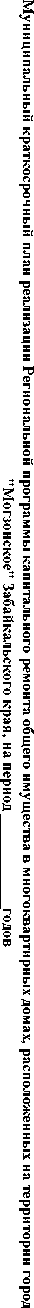 Таблица 2. Планируемые показатели выполнения Муниципального краткосрочного плана реализации Региональной программы капитального ремонта общего имущества в многоквартирных домах, расположенных на (наименование муниципального образования)                    Таблица 3. Адресный перечень многоквартирных домов, расположенных на территории городского поселения      "Могзонское" Забайкальского края, (наименование муниципального образования)            в отношении которых на период 	 _____годов планируется проведение капитального ремонта общего имущества, по видам работ по  капитальному ремонту№ п/пНаименование муниципального образования Забайкальского краяАдрес многоквартирного домаВид услуг и (или) работ по капитальному ремонту общего имуществаПлановый период проведения капитального ремонта общего имущества в многоквартирном домеПримечаниеСтатус (исключить/ включить/из менить)123451Муниципальный район "Хилокский район"пгт. Могзон, ул. Орджоникидзе, д. 6Ремонт внутридомовой инженерной системы электроснабжения2026-20282Муниципальный район "Хилокский район"пгт. Могзон, ул. Орджоникидзе, д. 6Ремонт крыши2026-20283Муниципальный район "Хилокский район"пгт. Могзон, ул. Орджоникидзе, д. 6Ремонт фасада2026-20284Муниципальный район "Хилокский район"пгт. Могзон, ул. Орджоникидзе, д. 6Ремонт фундамента2026-20285Муниципальный район "Хилокский район"пгт. Могзон, ул. Энергетиков, д. 1Ремонт внутридомовой инженерной системы теплоснабжения2020-20226Муниципальный район "Хилокский район"пгт. Могзон, ул. Энергетиков, д. 1Ремонт внутридомовой инженерной системы водоотведения2020-20227Муниципальный район "Хилокский район"пгт. Могзон, ул. Энергетиков, д. 1Ремонт внутридомовой инженерной системы холодного водоснабжения2023-20258Муниципальный район "Хилокский район"пгт. Могзон, ул. Энергетиков, д. 1Ремонт внутридомовой инженерной системы электроснабжения2020-20229Муниципальный район "Хилокский район"пгт. Могзон, ул. Энергетиков, д. 1Ремонт крыши2020-202210Муниципальный район "Хилокский район"пгт. Могзон, ул. Энергетиков, д. 1Ремонт фасада2020-202211Муниципальный район "Хилокский район"пгт. Могзон, ул. Энергетиков, д. 1Ремонт фундамента2032-203412Муниципальный район "Хилокский район"пгт. Могзон, ул. Энергетиков, д. 1Ремонт внутридомовой инженерной системы горячего водоснабжения2029-2031Итого по МО-№ п/п№ п/п№ п/п№ п/пТаблица 1. Адресный перечень и характеристика многоквартирных домов, расположенных на территории городского поселения ’’Мотзонское" Забайкальского края, в отношении которых на период	годов планируетсяпроведение капитального ремонта общего имуществаИтого по МОАдрес МКДАдрес МКДАдрес МКДАдрес МКДТаблица 1. Адресный перечень и характеристика многоквартирных домов, расположенных на территории городского поселения ’’Мотзонское" Забайкальского края, в отношении которых на период	годов планируетсяпроведение капитального ремонта общего имуществаСпособ формирования фонда капитального ремонтаСпособ формирования фонда капитального ремонтаСпособ формирования фонда капитального ремонтаСпособ формирования фонда капитального ремонтаТаблица 1. Адресный перечень и характеристика многоквартирных домов, расположенных на территории городского поселения ’’Мотзонское" Забайкальского края, в отношении которых на период	годов планируетсяпроведение капитального ремонта общего имуществаввода в эксплуатациюввода в эксплуатациюввода в эксплуатациюТаблица 1. Адресный перечень и характеристика многоквартирных домов, расположенных на территории городского поселения ’’Мотзонское" Забайкальского края, в отношении которых на период	годов планируетсяпроведение капитального ремонта общего имуществазавершение последнего капитального ремонтазавершение последнего капитального ремонтазавершение последнего капитального ремонтаТаблица 1. Адресный перечень и характеристика многоквартирных домов, расположенных на территории городского поселения ’’Мотзонское" Забайкальского края, в отношении которых на период	годов планируетсяпроведение капитального ремонта общего имуществаМатериал стенМатериал стенМатериал стенМатериал стенТаблица 1. Адресный перечень и характеристика многоквартирных домов, расположенных на территории городского поселения ’’Мотзонское" Забайкальского края, в отношении которых на период	годов планируетсяпроведение капитального ремонта общего имуществаКоличество этажейКоличество этажейКоличество этажейКоличество этажейТаблица 1. Адресный перечень и характеристика многоквартирных домов, расположенных на территории городского поселения ’’Мотзонское" Забайкальского края, в отношении которых на период	годов планируетсяпроведение капитального ремонта общего имуществасоКоличество подъездовКоличество подъездовКоличество подъездовКоличество подъездовТаблица 1. Адресный перечень и характеристика многоквартирных домов, расположенных на территории городского поселения ’’Мотзонское" Забайкальского края, в отношении которых на период	годов планируетсяпроведение капитального ремонта общего имущества■Ю§2общая площадь МКД, всегообщая площадь МКД, всегообщая площадь МКД, всегоТаблица 1. Адресный перечень и характеристика многоквартирных домов, расположенных на территории городского поселения ’’Мотзонское" Забайкальского края, в отношении которых на период	годов планируетсяпроведение капитального ремонта общего имуществаО§2всего:всего:I Площадь помещений 11	МКД:	|Таблица 1. Адресный перечень и характеристика многоквартирных домов, расположенных на территории городского поселения ’’Мотзонское" Забайкальского края, в отношении которых на период	годов планируетсяпроведение капитального ремонта общего имущества-§2в том числе жилых помещений, находящихся в собственности гражданв том числе жилых помещений, находящихся в собственности гражданI Площадь помещений 11	МКД:	|Таблица 1. Адресный перечень и характеристика многоквартирных домов, расположенных на территории городского поселения ’’Мотзонское" Забайкальского края, в отношении которых на период	годов планируетсяпроведение капитального ремонта общего имуществаSколичество жителей, зарегистрированных в МКД на дату утверждения ттятклсплчилгл ттттймйколичество жителей, зарегистрированных в МКД на дату утверждения ттятклсплчилгл ттттймйколичество жителей, зарегистрированных в МКД на дату утверждения ттятклсплчилгл ттттймйТаблица 1. Адресный перечень и характеристика многоквартирных домов, расположенных на территории городского поселения ’’Мотзонское" Забайкальского края, в отношении которых на период	годов планируетсяпроведение капитального ремонта общего имущества%всего:всего:|	Стоимость капитального ремонтаТаблица 1. Адресный перечень и характеристика многоквартирных домов, расположенных на территории городского поселения ’’Мотзонское" Забайкальского края, в отношении которых на период	годов планируетсяпроведение капитального ремонта общего имущества£%за счет средств бюджета Российской Федерацииеоо2Sо|	Стоимость капитального ремонтаТаблица 1. Адресный перечень и характеристика многоквартирных домов, расположенных на территории городского поселения ’’Мотзонское" Забайкальского края, в отношении которых на период	годов планируетсяпроведение капитального ремонта общего имущества£за счет средств бюджета субъекта Российской Федерацииеоо2Sо|	Стоимость капитального ремонтаТаблица 1. Адресный перечень и характеристика многоквартирных домов, расположенных на территории городского поселения ’’Мотзонское" Забайкальского края, в отношении которых на период	годов планируетсяпроведение капитального ремонта общего имущества£%за счет средств местного бюджетаеоо2Sо|	Стоимость капитального ремонтаТаблица 1. Адресный перечень и характеристика многоквартирных домов, расположенных на территории городского поселения ’’Мотзонское" Забайкальского края, в отношении которых на период	годов планируетсяпроведение капитального ремонта общего имущества-за счет взносов собственников помещений в МКД, уплачиваемых исходя из установленного минимального размераза счет взносов собственников помещений в МКД,еоо2Sо|	Стоимость капитального ремонтаТаблица 1. Адресный перечень и характеристика многоквартирных домов, расположенных на территории городского поселения ’’Мотзонское" Забайкальского края, в отношении которых на период	годов планируетсяпроведение капитального ремонта общего имуществасо%за счет взносов собственников помещений в МКД, уплачиваемых исходя из установленного минимального размераза счет взносов собственников помещений в МКД,еоо2Sо|	Стоимость капитального ремонтаТаблица 1. Адресный перечень и характеристика многоквартирных домов, расположенных на территории городского поселения ’’Мотзонское" Забайкальского края, в отношении которых на период	годов планируетсяпроведение капитального ремонта общего имуществаза счет средств иных источниковеоо2Sо|	Стоимость капитального ремонтаТаблица 1. Адресный перечень и характеристика многоквартирных домов, расположенных на территории городского поселения ’’Мотзонское" Забайкальского края, в отношении которых на период	годов планируетсяпроведение капитального ремонта общего имуществаё| руб./кв.мУдельная стоимость капитального ремонта 1 кв. м. общей площади помещений МКДУдельная стоимость капитального ремонта 1 кв. м. общей площади помещений МКДУдельная стоимость капитального ремонта 1 кв. м. общей площади помещений МКДТаблица 1. Адресный перечень и характеристика многоквартирных домов, расположенных на территории городского поселения ’’Мотзонское" Забайкальского края, в отношении которых на период	годов планируетсяпроведение капитального ремонта общего имуществаё| руб./кв.мПредельная стоимость капитального ремонта 1 кв. м. общей площади помещений МКДПредельная стоимость капитального ремонта 1 кв. м. общей площади помещений МКДПредельная стоимость капитального ремонта 1 кв. м. общей площади помещений МКДТаблица 1. Адресный перечень и характеристика многоквартирных домов, расположенных на территории городского поселения ’’Мотзонское" Забайкальского края, в отношении которых на период	годов планируетсяпроведение капитального ремонта общего имуществаNJПлановая дата завершения работПлановая дата завершения работПлановая дата завершения работТаблица 1. Адресный перечень и характеристика многоквартирных домов, расположенных на территории городского поселения ’’Мотзонское" Забайкальского края, в отношении которых на период	годов планируетсяпроведение капитального ремонта общего имущества№ п/пНаименование МОобщая площадь МКД, всегоКоличество жителей, зарегистриров анных в МКД на дату утверждения планаКоличество МКДКоличество МКДКоличество МКДКоличество МКДКоличество МКДСтоимость капитального ремонтаСтоимость капитального ремонтаСтоимость капитального ремонтаСтоимость капитального ремонтаСтоимость капитального ремонта№ п/пНаименование МОобщая площадь МКД, всегоКоличество жителей, зарегистриров анных в МКД на дату утверждения планаI кварталII кварталIII кварталIV кварталВсего :I кварталII кварталIII кварталIV кварталВсего :№ п/пНаименование МОкв.м.чел.ед.ед.ед.ед.ед.руб.руб.руб.руб.руб.1234567891011121314Итого по МОИтого по МО№ п/пАдрес МКДСтоимость капитального ремонта ВСЕГОВиды, установленные частью 1 статьи 166 Жилищного Кодекса Российской ФедерацииВиды, установленные частью 1 статьи 166 Жилищного Кодекса Российской ФедерацииВиды, установленные частью 1 статьи 166 Жилищного Кодекса Российской ФедерацииВиды, установленные частью 1 статьи 166 Жилищного Кодекса Российской ФедерацииВиды, установленные частью 1 статьи 166 Жилищного Кодекса Российской ФедерацииВиды, установленные частью 1 статьи 166 Жилищного Кодекса Российской ФедерацииВиды, установленные частью 1 статьи 166 Жилищного Кодекса Российской ФедерацииВиды, установленные частью 1 статьи 166 Жилищного Кодекса Российской ФедерацииВиды, установленные частью 1 статьи 166 Жилищного Кодекса Российской ФедерацииВиды, установленные частью 1 статьи 166 Жилищного Кодекса Российской ФедерацииВиды, установленные частью 1 статьи 166 Жилищного Кодекса Российской ФедерацииВиды, установленные нормативным правовым актом Забайкальского краяВиды, установленные нормативным правовым актом Забайкальского краяВиды, установленные нормативным правовым актом Забайкальского краяВиды, установленные нормативным правовым актом Забайкальского краяВиды, установл енные частью 3 статьи 166 Жилищн ого Кодекса Российск ой Федераци и№ п/пАдрес МКДСтоимость капитального ремонта ВСЕГОремонт внутридомовые х инженерных систем электрод , тепло-, газо-, водоснабжения, водоотведенияв том числе:в том числе:в том числе:в том числе:в том числе:Ремонт, замена, модернизация лифтов, ремонт лифтовых шахт, машинных и блочных помещенийРемонт крышиРемонт подвальных помещений, относящих ся к общему имуществу в многоквар тирном домеРемонт фасадаРемонт фундамента многоквартирного домаУслуги и (или) работы по оценке технического состояния, разработке проектной документации на проведение капитального ремонта общего имущества многоквартирных домов, в том числе на ремонт, замену, модернизацию лифтов, ремонт лифтовых шахт, машинных и блочных помещенийУслуги и (или) работы по проведению государственной экспертизы проекта, историко культурной экспертизы в отношении многоквартирных домов, признанных официально памятниками архитектуры, в случае, если законодательство м Российской Федерации требуетсяУслуги по осуществлению строительного контроляУслуги и (или) работы по переустр ойству невентил ируемой крыши на вентилир уемую крышу, устройст ву выходов на кровлюВиды, установл енные частью 3 статьи 166 Жилищн ого Кодекса Российск ой Федераци и№ п/пАдрес МКДСтоимость капитального ремонта ВСЕГОремонт внутридомовые х инженерных систем электрод , тепло-, газо-, водоснабжения, водоотведенияэлектроснабжения теплоснабжения Горячего водоснабженияХолодного водоснабжения Водоотведения ияРемонт, замена, модернизация лифтов, ремонт лифтовых шахт, машинных и блочных помещенийРемонт крышиРемонт подвальных помещений, относящих ся к общему имуществу в многоквар тирном домеРемонт фасадаРемонт фундамента многоквартирного домаУслуги и (или) работы по оценке технического состояния, разработке проектной документации на проведение капитального ремонта общего имущества многоквартирных домов, в том числе на ремонт, замену, модернизацию лифтов, ремонт лифтовых шахт, машинных и блочных помещенийУслуги и (или) работы по проведению государственной экспертизы проекта, историко культурной экспертизы в отношении многоквартирных домов, признанных официально памятниками архитектуры, в случае, если законодательство м Российской Федерации требуетсяУслуги по осуществлению строительного контроляУслуги и (или) работы по переустр ойству невентил ируемой крыши на вентилир уемую крышу, устройст ву выходов на кровлюВиды, установл енные частью 3 статьи 166 Жилищн ого Кодекса Российск ой Федераци и№ п/пАдрес МКДруб.руб.руб.руб.руб.руб.руб.ед.	I руб.руб.кв.м.кв.м.куб.м.руб.руб.руб.рубруб.12345678910	|	11121314151617181920Итого по МОИтого по МО